ТЕМА ЛЕКЦИИ  Модели речевой коммуниикации.	Цель лекции – дать представление о модели речевой коммуникации. План лекции:	1. Коммуникативный акт. 2. Вербальная и невербальн6ая коммуникация.3. Коммуникационная деятельность. Основная часть1. В каких бы условиях ни осуществлялась речевая коммуникация, с помощью каких бы средств ни передавалась информация, сколько бы человек ни принимали участие в общении, в основе лежит единая схема, или модель. Компонентами этой модели являются:1) отправитель информации (или адресант) – говорящий или пишущий человек;2) получатель информации (или адресат) – читающий или слушающий человек;3) сообщение (текст в устной или письменной форме) – неотъемлемая часть модели, поскольку без обмена информацией не может быть речевой коммуникации.Отдельное речевое действие (фрагмент коммуникации) называется коммуникативным актом (например, в диалоге – реплика одного из собеседников).Простейшая схема отдельного коммуникативного акта в процессе речевой коммуникации выглядит следующим образом: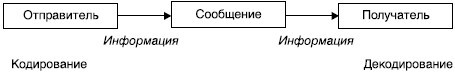 В рамках коммуникативного акта отправитель информации (например, говорящий), имея мотив высказывания, строит его во внутренней речи, а при переводе во внешнюю речь кодирует в звуки. Получатель, воспринимая поступающий сигнал, декодирует его и распознает смысл высказывания. У него также возникает мотив высказывания, происходит обмен репликами, т. е. осуществляется обратная связь. Другими словами, отправитель и получатель меняются местами, но схема коммуникативного акта остается при этом прежней.Таким образом, речевая коммуникация – это общение людей, понимаемое в широком смысле слова не только как разговор или беседа, а как любое взаимодействие с целью обмена информацией (чтение, письмо и т. д.).Общение осуществляется в процессе речевой деятельности человека с помощью вербальных (словесных) и невербальных средств. Вербальная речевая деятельность включает четыре аспекта: говорение, слушание, чтение, письмо.Основная цель речевого общения – обмен информацией. В соответствии с этим задачи, которые решает человек в процессе общения, можно свести к следующим основным:• эффективное получение информации;• эффективная передача информации;• достижение поставленной цели путем убеждения собеседника и побуждения его к действию;• получение дополнительной информации о собеседнике;• позитивная самопрезентация.Эффективное получение информации относится как к устной, так и к письменной речи и зависит от уровня владения навыками чтения и слушания. Эффективная передача информации (в письменной и устной формах) предполагает владение навыками письма и говорения. Достижение поставленной цели путем убеждения собеседника предполагает знание основных риторических приемов (как в устной, так и в письменной речи), а также владение речевыми тактиками убеждения и побуждения. Получение дополнительной информации о собеседнике возможно на основе знания основных закономерностей функционирования языка в обществе (чтобы определить уровень социально-культурного развития человека, его социальную принадлежность), умения различать оттенки интонации и голоса собеседника (чтобы оценить его эмоциональное состояние), умения интерпретировать содержание его высказываний и понять возможный подтекст.Позитивная самопрезентация означает способность произвести хорошее впечатление на собеседника (или на читателя) и предполагает владение основами культуры речи, что включает в себя и знание норм языка, и умение «исполнить» свою речь в приятной для собеседника манере, продемонстрировав свои положительные качества.2. Передача любой информации возможна лишь посредством знаковых систем. Знаковые системы, которые используются в коммуникативном процессе, лежат в основе двух традиционно выделяемых видов коммуникации: вербальной (с речью в качестве знаковой системы) и невербальной (с использованием различных неречевых знаковых систем).Вербальная коммуникация - это процесс двустороннего речевого обмена информацией, ведущей ко взаимному пониманию.Вербальная коммуникация использует в качестве знаковой системы человеческую речь, естественный звуковой язык, т.е. систему фонетических знаков, включающую два принципа: лексический и синтаксический.Формы ВК – устная речь, письменная речь, устно-письменная речь. Устная речь – это речь звучащая, она создается в процессе разговора. Для нее характерны словесная импровизация и некоторые языковые особенности:- свобода в выборе лексики и использование простых предложений;- употребление побудительных, вопросительных, восклицательных предложений различного рода;- повторы и незаконченность выражения мысли. Письменная речь – это графически закрепленная речь, заранее обдуманная и исправленная. Для нее характерны преобладание книжной лексики, наличие сложных предлогов, строгое соблюдение языковых норм, отсутствие внеязыковых элементов.Письменная речь обычно обращена на зрительное восприятие. Устно-письменная речь - графически оформленная речь, организованная на основе буквенных и прочих изображений, которая, несмотря на письменную форму, обладает характеристиками устной речи с точки зрения структуры и лексики. Невербальная коммуникация - это общение, обмен информацией без помощи слов. Это жесты, мимика, различные сигнальные и знаковые системы.Все эти способы общения по аналогии иногда также называют языками – первичными и вторичными, или естественными и искусственным.В первичных языках сигналы непосредственно обозначают смыслы. Во вторичных языках сигналами закодированы определенные слова, а уж за словами мы понимаем смыслы.Формы НК – КИНЕСИКА, ТАКЕСИКА, ПРОКСЕМИКА.Кинесика - совокупность телодвижений, (жестов, мимики), применяемых в процессе человеческого общения (за исключением движений речевого аппарата). Важно учитывать, что в разных культурах один и тот же жест может трактоваться по разному.Такесика – общение с помощью прикосновений (похлопываний, рукопожатий, поцелуев, ударов и т.д.).Проксемика - пространственнпя и временная знаковпя система общения.3. Всякая социальная коммуникация по определению представляет собой социально-коммуникационный процесс. Движущими силами, детерминирующими течение процесса и ею конечные результаты, могут быть:а) стихийные естественные силы, чуждые сознательному целенолаганиюб) целенаправленно действующий субъект (деятель), стремящийся использовать доступные ему средства для достижения собственных целей.Коммуникационные процессы, целенаправленно осуществляемые субъектами коммуникации, называются коммуникационной деятельностью.Формы коммуникационной деятельности определяются в зависимости от целевыхустановок, свойственных партнерам по коммуникации. Возможны три варианта:ОБЩЕНИЕ. Участники коммуникационной деятельности относятся друг к другу как к равноправным, самоценным субъектам, не пытаясь управлять (манипулировать) друг другом. Имеет место субъект-субъектное отношение в виде диалога равноценных личностей. Коммуникационная деятельность носит творческий характер в том смысле, что достигается общность партнеров, возникает новое психическое образование, обозначаемое словом "мы".УПРАВЛЕНИЕ. Коммуникант рассматривает реципиента как объект коммуникационного воздействия, как средство достижения своих целей. В этом случае возникают субъект-объектные отношения, которые свойственны коммуникационной деятельности в форме управления. Управлять людьми можно путем приказа (коммуникант имеет властные полномочия, признаваемые реципиентом), обучения (педагогические средства и методы, воздействующие на духовное развитие ученика), внушения (суггестия), когда используется принудительная сила слова.ПОДРАЖАНИЕ. Реципиент целенаправленно выбирает коммуниканта и использует его в качестве образца для подражания. Коммуникант при этом зачастую не осознает своего участия в коммуникационном акте. Образуется обьект-субъектное отношение, где активным субъектом становится реципиент, а пассивным объектом, как ни парадоксально, коммуникант.Вопросы для самоконтроля.Охарактеризуйте этические аспекты речевого общения.Назовите элементы модели речевой коммуникации. Что такое «деятельностная модель речевой коммуникации»? Перечислите формы коммуникационной деятельности. Назовите элементы речевого акта. 